Дніпропетровський навчально-реабілітаційний центр № 1» ДОР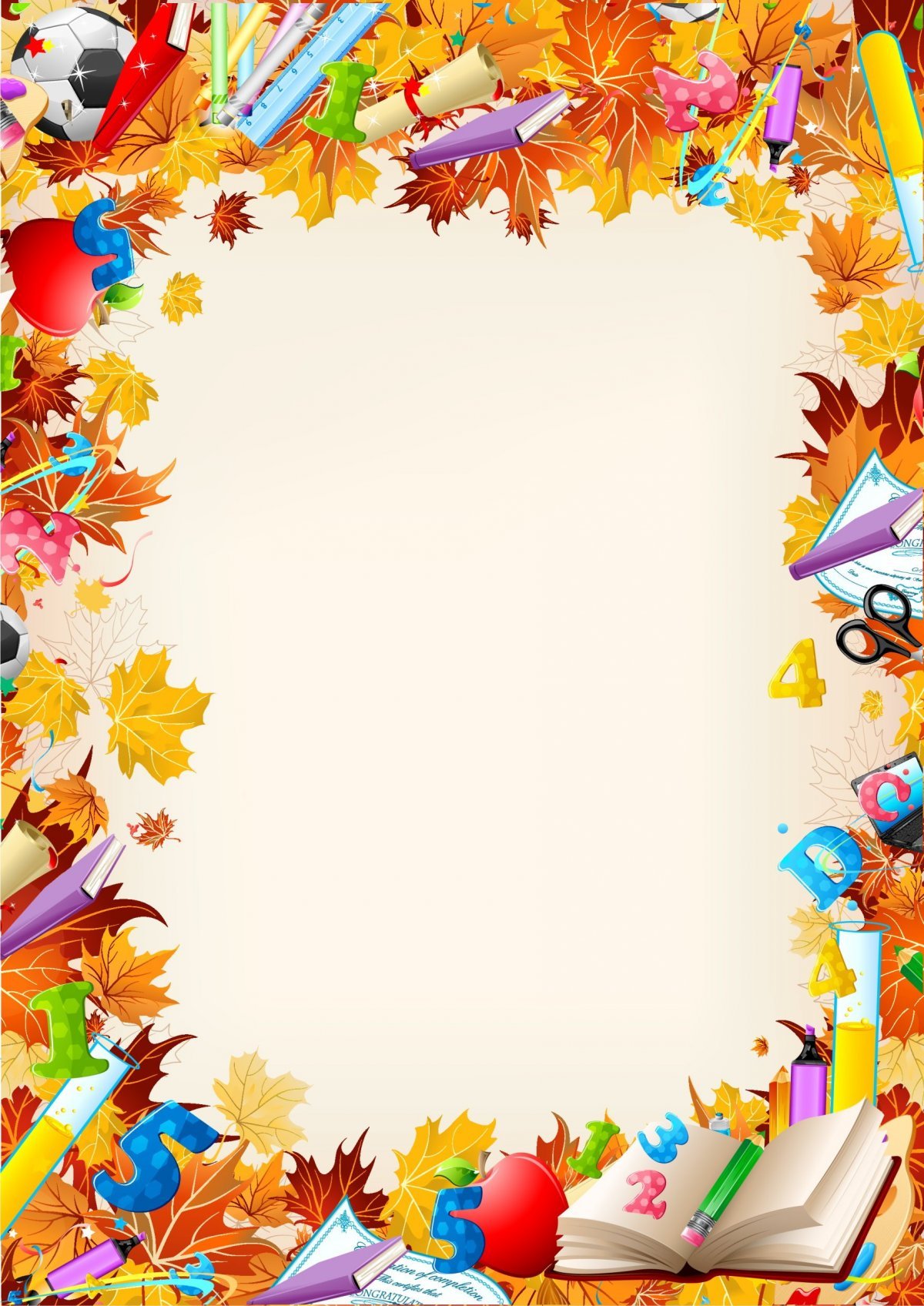                                                                                Підготувала:                                                                                Вчитель-дефектолог                                                                               Нікітіна Я.О.	Дніпро, 2021р.
Бесіда на тему: «Щоб здоров’я міцне мати, слід з дитинства про це дбати!»Мета:  формувати уяву про здоров’я та здоровий спосіб життя; допомогти усвідомити дітям, що здоров’я – це великий дар, не тільки для людини, а й для всього суспільства, сім’я – осередок збереження та зміцнення здоров’я; вчити учнів самостійно здобувати знання, розвивати вміння презентувати результати особистої та спільної діяльності, вміння піклуватися про всіх членів сім’ї; виховувати бажання підтримувати традиції здорового способу життя.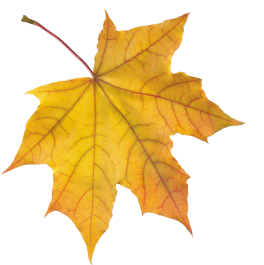 Хід заходуІ. Вступна частина1. Організаційний момент2. Емоційне налаштування учнів.- У давнину казали: «Здоров’я – це нічого, але все без здоров’я – ніщо.- Вітаючись, ми , зазвичай, кажемо: «Здраствуйте!», «Доброго здоров’я!».Таким чином ми бажаємо одне одному здоров’я.Доброго здоров’я діти, доброго вам дняХай вам ясно сонце світить у вікно щодня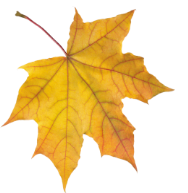 Хай сміється мирне небо і дивує світА земля нехай дарує вам барвистий цвітБо здоров’я , любі діти,в світі головнеА здоровий і веселий – щастя не мине.              Запам’ятайте, любі діти!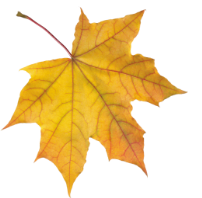               Здоров’я бережіть доки малі.              І мудрими ідіть по цій землі.              Хай кожен з вас запам’ятає:              Без здоров’я – щастя не буває!Тож тема нашої бесіди: «Щоб здоров’я міцне мати, слід з дитинства про це дбати!»Вправа-руханка «Здорово танцюю»ІІ. Основна частина Що на вашу думку означає слово ,,поведінка’’? (Гарно поводитися, завжди виконувати правила, що існують у школі, громадських місцях, транспорті, не ображати нікого).- Поведінка – це правила поводження людини в певних ситуаціях. Здоров’я – це стан фізичної та духовної рівноваги, відсутність хвороб.- Чи можна пов’язати між собою ці два поняття: ,,поведінка’’ і ,,здоров’я’’? (Так. Від того, як людина виконує правила культури поведінки, залежить її здоров’я).      Висновок. Здоров’я буде добре й збережене тоді, коли людина гарно поводиться. Їй приємно, що до неї ставляться добре товариші, рідні й у неї є багато друзів.Вправа-руханка «Здорово танцюю»  Слово вчителяРаціональне харчування також є важливим чинником збереження здоров’я. Важливо їсти не тільки вдосталь, а й правильно. Наш організм повинен отримувати різноманітну їжу, насичену білками, жирами, вуглеводами, а також вітамінами і мінеральними речовинами.         Осінь, літо і весна багаті на фрукти та овочі, які потрібно споживати. У них є багато корисних для організму речовин, особливо вітамінів.Так як під час гарячої обробки вітаміни розкладаються фрукти і овочі краще їсти сирими. Але їх треба добре мити, щоб запобігти кишковим захворюванням.Вітаміни потрібні для росту і розвитку організму, а якщо їх не вистачає, людина тяжко хворіє. Гра «Корисно - шкідливо»   Якщо це корисно кажемо- «Тік так, це так», а якщо ні - «Тік так, це не так»1. Можна переїдати. –2. Їсти треба 1 раз на день. -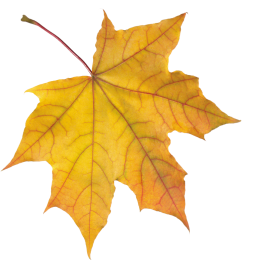 3. Під час вживання їжі можна відволікатися . –4. Їжа повинна бути різноманітною .+5. Їсти треба швидко, не пережовуючи їжу . –6. Сіль потрібна людині у великій кількості. –           Висновки. Мати або не мати шкідливої звички - справа особиста. Але якщо ви хочете гордо заявити про себе як про людину без шкідливих звичок, або якщо здоров'я вже не дозволяє ці самі звички, то ваш вибір - здоровий спосіб життя!ІІІ. Заключна частинаКожна людина повинна берегти і зміцнювати своє здоров’я. Іграшку, книжку,одяг можна купити за гроші, але здоров’я не купиш. Саме тому з раннього дитинства треба дотримуватися здорового способу життя.                    Пам’ятайте :Здоров’я – це багатство,яке Господь нам давІ треба,щоб з дитинстваЙого ти цінував.Здоров'я не придбаєш,За гроші пам’ятайЙого від Бога маєшПро це не забувай.Разом.Здоров’я – це сила,Здоров’я – це класХай буде здоров’я у вас і у нас.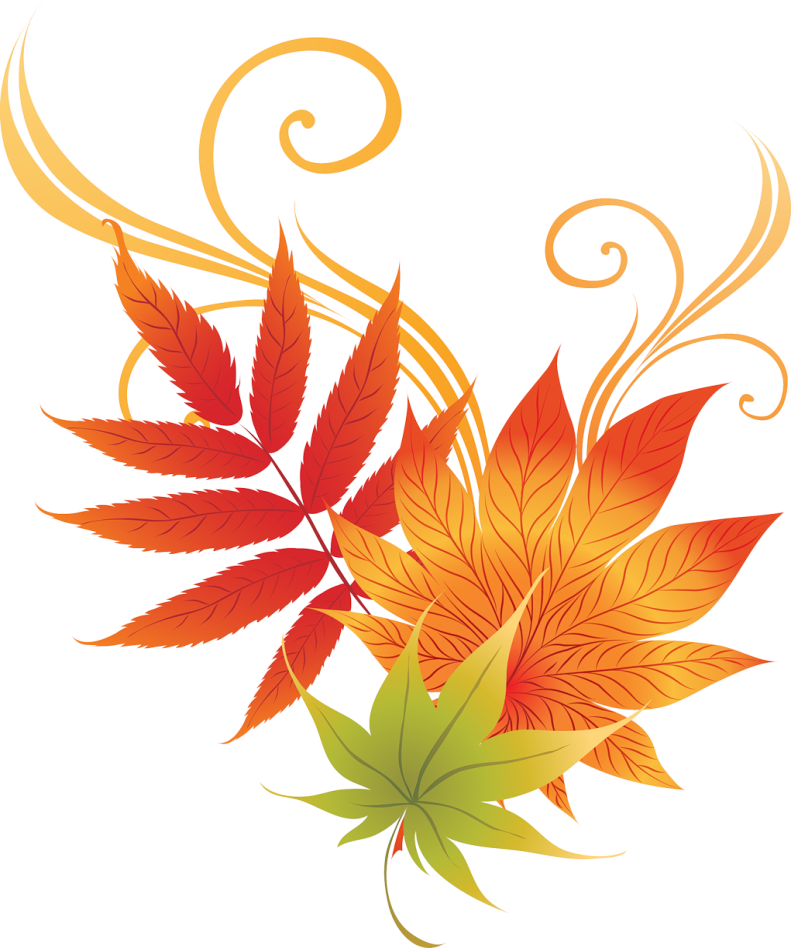 